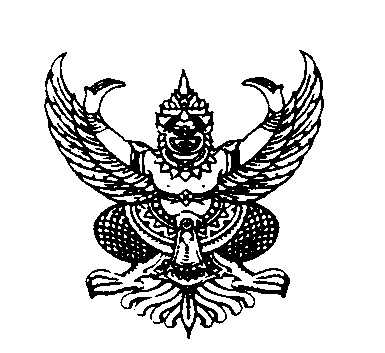 ประกาศองค์การบริหารส่วนตำบลวังทองเรื่อง ยกย่องเชิดชูเกียรติ “ครูดีศรีท้องถิ่น”ประจำปี ๒๕๖๕..........................................	ตามที่องค์การบริหารส่วนตำบลวังทอง ได้คัดเลือกข้าราชการหรือพนักงานครูและบุคลากรทางการศึกษา เพื่อรับใบประกาศเชิดชูเกียรติเนื่องในวันครู ประจำปี ๒๕๖๕ โดยมีวัตถุประสงค์เพื่อการยกย่องเชิดชูเกียรติบุคคลที่มีความซื่อสัตย์ สุจริต ปฏิบัติตนตามมาตรฐานจรรยาบรรณวิชาชีพ ไม่เคยถูกลงโทษทางวินัย เพื่อเป็นขวัญและกำลังใจในการปฏิบัติงาน เป็นแบบอย่างที่ดีให้แก่พนักงานส่วนตำบล พนักงานจ้าง	ในการนี้ คณะกรรมการพิจารณาคัดเลือกพนักงานครู พนักงานจ้าง ผู้มีคุณธรรมจริยธรรมในการปฏิบัติราชการ ประจำปีงบประมาณ ๒๕๖๕  ดังนี้			๑.นางสาริกา ถือชัยภูมิ ครูชำนาญการ ศูนย์พัฒนาเด็กเล็กบ้านไทยนิยม			๒.นางหนึ่งฤทัย  ประพฤติธรรม ครูชำนาญการ ศูนย์พัฒนาเด็กเล็กบ้านนาเจริญ			๓.นางรุ่งทิพย์ เฉลิมเหลา ครูชำนาญการ ศูนย์พัฒนาเด็กเล็กวัดจอมมณี			๔.นางสาวจินตนา นาเจริญ ผู้ดูแลเด็ก ศูนย์พัฒนาเด็กเล็กวัดถ้ำเอราวัณ			ขอให้พนักงานครู พนักงานจ้าง ผู้ที่ไดรับการยกย่องเชิดชูเกียรติเป็นแบบอย่างที่ดี รักษาไว้ซึ่งความดี ความขยันหมั่นเพียรการศึกษา หาความรู้เพื่อนำมาพัฒนาการปฏิบัติราชการ อีกทั้งปฏิบัติตนให้เป็นไปตามแนวทางมาตรฐานคุณธรรมจริยธรรมของข้าราชการ พนักงานจ้าง สืบต่อไป			จึงประกาศให้ทราบโดยทั่วกัน ประกาศ ณ วันที่  ๑ มีนาคม  พ.ศ.๒๕๖๕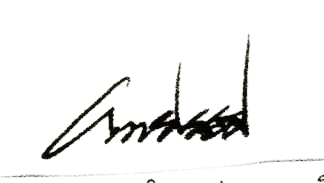 						(นายทองคำ  ประพฤติธรรม)    นายกองค์การบริหารส่วนตำบลวังทอง